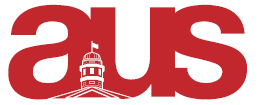 Motion to Amend the Equity PolicyWHEREAS, AUS and departmental executives are to be role models and resources for their constituents;WHEREAS, executives often host events, for which inclusivity and equity should always be at the forefront;WHEREAS, executives should be well-equipped to handle incidents that might occur while hosting;WHEREAS, the current Equity Policy makes no mention of equity training for departmental executives;WHEREAS, the Equity Committee is already heavily worked in early-September between consent training and frosh;BE IT RESOLVED, that the AUS Legislative Council approve the changes to the Equity Policy as follows:4.1.1 In order to ensure accountability, AUS and departmental executives must be trained on the topics of equity and inclusivity by the Equity Commissioners before the end of September before the end of the second week of October;Moved by,Amisha Parikh-Friese, Ana Paula Sanchez, Chloe Kemeni, Equity CommissionersMadeline Wilson, VP AcademicJennifer Chan, Arts Rep